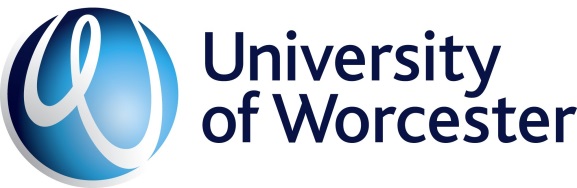 Application for Credit Transfer and Recognition of Prior Learning (RPL)CREDIT TRANSFER Proposed part(s) of University of Worcester course that you are applying for recognition of prior learning There are separate application forms relating to the nature of the RPL claim you wish to make.  Please check below that you are using the correct form.  On occasion applicants make claims in relation to two or all three types of RPL in which case you will be advised about the forms to complete.  Credit transfer applicationPlease provide the following information about the HE qualification you wish to be recognised as partial completion of the UW course you are applying for.Please forward the completed form, (together with a copy of the transcript of your completed study if available) to the University of Worcester Admissions Office/Research School.v1.1Full name and titleTelephoneE-mailUniversity of Worcester course applied forProposed commencement dateUndergraduate Undergraduate Postgraduate Postgraduate Year 1PG CertYear 1 and 2 PG DipSpecific modules onlySpecific modules only Other (give details)Other (give details)Type of RPL Process TickCredit transfer (ie you have a HE qualification from a UK HE institution)Complete this form.Recognition of certificated learning 
(ie you have qualifications achieved through professional or employment based learning, but this is not credit rated)Contact the Admissions Office/ Research School to arrange for you to discuss making a claim with the relevant admissions tutor.  Recognition of experiential learning 
(ie you wish informal learning from personal study, work and experience to be recognised)Contact the Admissions Office/ Research School to arrange for you to discuss making a claim with the relevant admissions tutor.  Please note that you can seek advice at any stage of making a claim for credit transfer or RPL, by contacting the:Admissions Office - email - admissions@worc.ac.uktel - 01905 855111 post - University of Worcester, Henwick Grove, Worcester WR 2 6AJResearch School - email - research@worc.ac.uktel - 01905 542182post - University of Worcester, Henwick Grove, Worcester WR 2 6AJ.Please note that you can seek advice at any stage of making a claim for credit transfer or RPL, by contacting the:Admissions Office - email - admissions@worc.ac.uktel - 01905 855111 post - University of Worcester, Henwick Grove, Worcester WR 2 6AJResearch School - email - research@worc.ac.uktel - 01905 542182post - University of Worcester, Henwick Grove, Worcester WR 2 6AJ.Title of qualificationDate qualification achieved (or expected to be achieved)Level and number of credits awarded Awarding bodyInstitution where studied for qualificationList of modules and credits (or copy of transcript)Please note if your application is successful you will need to provide your HE transcript as evidence of achievement. In some cases applicants may be invited to provide additional information and/or meet with an admissions tutor to discuss the claim.Please note if your application is successful you will need to provide your HE transcript as evidence of achievement. In some cases applicants may be invited to provide additional information and/or meet with an admissions tutor to discuss the claim.For office use The above application for credit transfer has been assessed and it is recommended that credit be transferred against the modules and/or course stages listed below Admissions Office/Research School